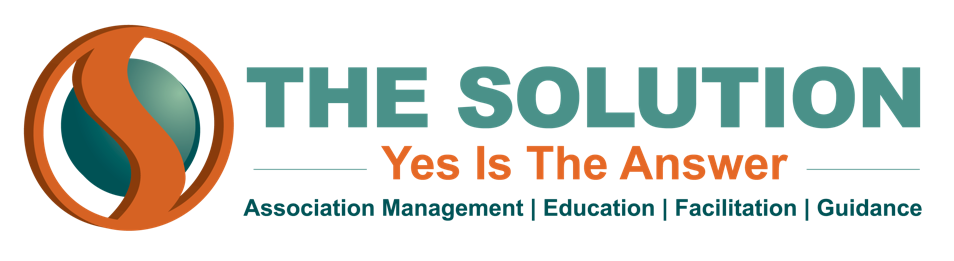 FIVE KEYS TO SPONSOR RETENTIONBrand VisibilityCompanies use nonprofit sponsorship as a business strategy to build brand recognition and generate positive PR91% of global consumers are likely to switch brands to one associated with a good cause, given comparable quality/price61% of consumers are willing to try a new brand if it is associated with a cause they care about50% of global consumers are willing to pay more for goods and services from a company that gives back to societySponsors want to see their logo anywhere and everywhereBanners, T-shirts, signage, newsletters, webpage, social media, email campaigns, landing pagesRecognitionAcknowledge your sponsors at events, board meetings and committee meetingsPlace an ad in their industry publication thanking them for their sponsorshipHave staff, board members and ambassadors thank sponsors on their personal social mediaGive sponsors VIP tickets to events and invite them to pre/post-event VIP sessionsMetricsWhen companies agree to sponsorship, they want to see a measurable return on their investment; the most common metric for this is exposureCompile a comprehensive list of marketing materials that included the company’s logo, and track the number of impressions each one generated:Email campaign | Sent March 30 | 1,500 opensPhysical mailer | Sent April 10 | 1,900 recipientsFacebook post | Posted on April 15 | 530 likesShow examples of other businesses that have sponsored your events and how much exposure it generated for themLines of CommunicationStart the relationship before asking for moneyCreate a sponsorship contract that lays out what your association owes to the company for their sponsorshipDraw up a calendar of touch pointsSocial media mentionsNewsletter adsWeb spotlightsALWAYS deliver what you promisedStop by their workplace throughout the yearNurture and build your relationshipCreativityListen to your sponsors needs and pain pointsTalk to sponsors about the clients they are targeting - you may be able to help them communicateBrainstorm creative ways to generate visibility for your sponsors - VIP events, microphone time at events, etc.Listen, listen, listen - the best way to attract and keep sponsors is to offer sponsorship benefits that will be valuable to them